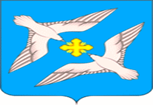 Совет депутатов муниципального образования сельское поселение «Успенское» Ржевского района Тверской области Р Е Ш Е Н И ЕО поддержке инициатив Собрания депутатов Ржевского района Тверской области и Ржевской городской Думы по преобразованию всех поселений, входящих в состав Ржевского муниципального района Тверской области, путем их объединения с муниципальным образованием городской округ город Ржев Тверской области и наделении городского округа город Ржев Тверской области статусом муниципального округаРассмотрев инициативы Собрания депутатов Ржевского района Тверской области, выдвинутую решением Собрания депутатов Ржевского района Тверской области от 23.12.2021 № 102 «О выдвижении инициативы по преобразованию всех поселений, входящих в состав Ржевского муниципального района Тверской области, путем их объединения с муниципальным образованием городской округ город Ржев Тверской области и наделении городского округа город Ржев Тверской области статусом муниципального округа», Ржевской городской Думы, выдвинутую решением Ржевской городской Думы от 23.12.2021 № 141 «О выдвижении инициативы по преобразованию всех поселений, входящих в состав Ржевского муниципального района Тверской области, путем их объединения с муниципальным образованием городской округ город Ржев Тверской области и наделении городского округа город Ржев Тверской области статусом муниципального округа», в соответствии с Федеральным законом от 06.10.2003 № 131-ФЗ «Об общих принципах организации местного самоуправления в Российской Федерации», Уставом муниципального образования сельское поселение «Успенское» Ржевского района Тверской области, Совет депутатов муниципального образования сельское поселение «Успенское» Ржевского района Тверской области РЕШИЛ:1. Поддержать инициативы Собрания депутатов Ржевского района Тверской области, Ржевской городской Думы по преобразованию поселений, входящих в состав Ржевского муниципального района Тверской области, путем объединения муниципального образования сельское поселение «Есинка» Ржевского района Тверской области, муниципального образования сельское поселение «Итомля» Ржевского района Тверской области, муниципального образования сельское поселение «Медведево» Ржевского района Тверской области, муниципального образования сельское поселение «Победа» Ржевского района Тверской области, муниципального образования сельское поселение «Успенское» Ржевского района Тверской области, муниципального образования сельское поселение «Хорошево» Ржевского района Тверской области, муниципального образования сельское поселение «Чертолино» Ржевского района Тверской области с муниципальным образованием городской округ город Ржев Тверской области и наделении городского округа город Ржев Тверской области статусом муниципального округа.2. Направить настоящее решение в адрес представительных органов поселений Ржевского муниципального района Тверской области, а также в Собрание депутатов Ржевского района Тверской области и Ржевскую городскую Думу.3. Настоящее решение вступает в силу со дня официального обнародования. Глава сельского поселения «Успенское»Ржевского района Тверской области                                                         Святой А.В.Председатель Совета депутатовсельского поселения «Успенское»Ржевского района Тверской области                                                 Старовойтов В.В.13.01. 2022 года№ 130           